  British Skydiving 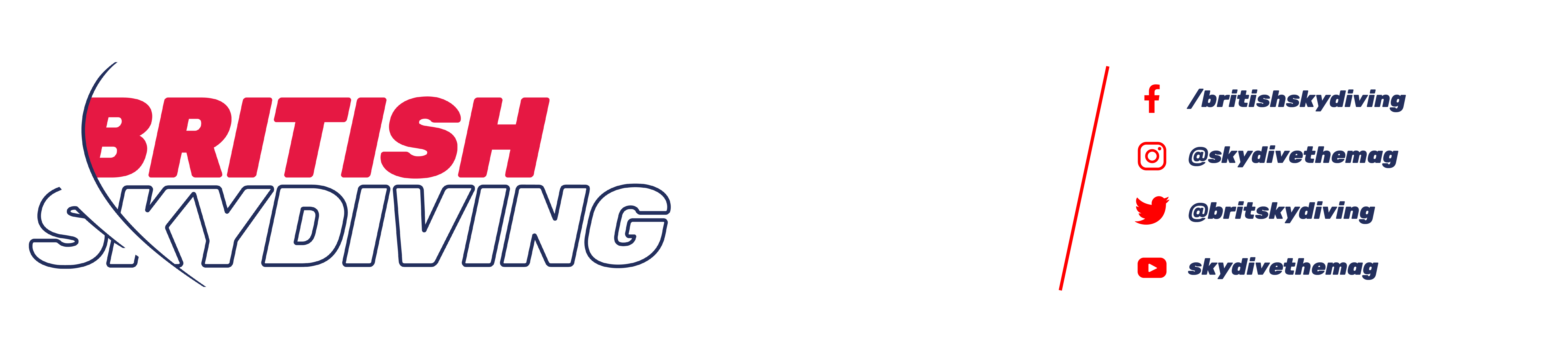  5 Wharf Way, Glen Parva Leicester, LE2 9TF011 6278 5271info@britishskydiving.orgbritishskydiving.org	Safety & Training OfficerJob descriptionJob title:	Safety & Training Officer Reporting to:	Safety & Technical Officer/Head of Safety & CompetitionsThis is a newly created role.Main purpose of jobTo be responsible to the Association for safety matters as part of the safety team, which includes providing a training and safety service to all Affiliated Parachute Training Organisations (PTOs), delivering courses to train and qualify instructors and examiners in accordance with British Skydiving policies and procedures; and investigating serious incidents and fatalities, instigating Boards of Inquiry and Panels of Inquiry where appropriate.Specific duties(NB These are interchangeable with duties of other safety personnel as deemed necessary)Coaching and safetyDeliver courses and seminars to train and qualify instructors and examiners in accordance with British Skydiving policies and procedures.Assist in the updating of the Operations Manual, and instructor and coaching manuals as required.Make presentations on technical and safety subjects to Affiliated PTO and outside organisations were appropriate.Operational safetyAdvise, inspect, and audit Affiliated PTOs and Display Teams on safety and compliance matters.Assist in the update and issue of safety information as required.Investigate incidents, including on-site investigation of serious incidents and fatalities, providing cover in association with other safety personnel.Instigate or form Boards or Panels of Inquiry where appropriate.Liaise with the Civil Aviation Authority as required.Liaise with the Police and other relevant authorities when necessary, including the Coroners Court and the media.If required, Chair the British Skydiving Safety & Training Committee (STC)RepresentationRepresent British Skydiving on various committees/organisations, such as NATMAC, GASCo, as required.CompetitionsAdvise on safety matters for events, competitions and National Championships if required.GeneralUndertake such other duties as may reasonably be required.Person specification E = Essential Criteria D= Desirable CriteriaQualifications & experienceQE1	At least a British Skydiving Advanced Instructor (E), preferably a British Skydiving Examiner (D)QE2	Extensive experience in the sport commensurate with the ability to discharge the requirements of the job description. (E)Knowledge and understandingKU1	Understanding of the role, responsibilities of British Skydiving as National Governing Body for the Sport (E)KU2	Understanding of role and responsibilities of other official bodies, e.g., CAA, FAI/ISC, KU3	Understanding the operation and management of a PTO. (E)Personal skillsPS1	Analytical and investigatory skills. (D)PS2	Ability to manage a team. (D)PS3	Good training and communication skills. (E)PS4	Interpersonal skills. (D)PS5	Committee skills. (D)PS6	Understanding of current teaching methodologies. (D)PS7	Holder of current full driving licence. (E)AvailabilityA1	Available to travel throughout UK and overseas, as required. (E)A2	Available to provide emergency cover where needed in response to Skydiving incidents, in association with other safety personnel, (E)Selection procedureApplicants will be shortlisted for interview based on the quality of their application, their match with the person specification, and other relevant job-related factors.Shortlisted candidates will be invited for interview by a panel of no more than three interviewers. An offer to the successful candidate will be subject to satisfactory references, a health check, and a DBS check.4 May 2023